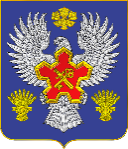 ВОЛГОГРАДСКАЯ ОБЛАСТЬ П О С Т А Н О В Л Е Н И ЕАДМИНИСТРАЦИИ ГОРОДИЩЕНСКОГО МУНИЦИПАЛЬНОГО РАЙОНАот 27 декабря 2019 г. № 1221-пО внесении изменений в административный регламент предоставления муниципальной услуги «Выдача разрешения на ввод объекта в эксплуатацию» на территории Городищенского муниципального района Волгоградской области	В соответствии со статьей 55 Градостроительного кодекса Российской Федерации, Федеральными законами от 06.10.2003 № 131-ФЗ «Об общих принципах организации местного самоуправления 
в Российской Федерации», от 27.07.2010 № 210-ФЗ «Об организации предоставления государственных и муниципальных услуг», от 03.08.2018 № 342-ФЗ «О внесении изменений в Градостроительный кодекс Российской Федерации и отдельные законодательные акты Российской Федерации», 
от 27.06.2019 № 151-ФЗ «О внесении изменений в Федеральный закон 
«Об участии в долевом строительстве многоквартирных домов 
и иных объектов недвижимости и о внесении изменений 
в некоторые законодательные акты Российской Федерации» 
и отдельные законодательные акты Российской Федерации», руководствуясь Уставом Городищенского муниципального района Волгоградской области, 
п о с т а н о в л я ю: Внести в административный регламент предоставления муниципальной услуги «Выдача разрешения на ввод объекта 
в эксплуатацию», утвержденный постановлением администрации Городищенского муниципального района от 21.11.2018 № 1033-п, следующие изменения:1) абзац второй пункта 1.2 изложить в следующей редакции:«Заявитель - физическое или юридическое лицо, являющееся застройщиком, либо его уполномоченный представитель, обратившиеся 
с заявлением о предоставлении муниципальной услуги.»;2) подпункт 9 пункта 2.6.1 после слов «проектной документации» дополнить словами «(включая проектную документацию, в которой учтены изменения, внесенные в соответствии с частями 3.8 и 3.9 статьи 49 Градостроительного кодекса РФ)»;3) раздел 2 дополнить пунктом 2.7.5 следующего содержания:«2.7.5. Застройщики, в наименованиях которых содержатся слова «специализированный застройщик» могут подать заявление, предусмотренное пунктом 2.7.2 настоящего административного регламента, и документы, указанные в пункте 2.6.1 настоящего административного регламента, с использованием единой информационной системы жилищного строительства, предусмотренной Федеральным законом от 30.12.2004 № 214-ФЗ «Об участии в долевом строительстве многоквартирных домов и иных объектов недвижимости 
и о внесении изменений в некоторые законодательные акты Российской Федерации», за исключением случаев, если в соответствии с нормативным правовым актом Волгоградской области выдача разрешения на ввод объекта в эксплуатацию осуществляется через иные информационные системы, интегрированные с единой информационной системой жилищного строительства.»;4) последний абзац пункта 2.9.2 исключить;5) пункт 5.3 изложить в следующей редакции:«5.3. Жалобы на решения и действия (бездействие) руководителя органа, предоставляющего муниципальную услугу, подаются 
в вышестоящий орган (при его наличии) либо в случае его отсутствия рассматриваются непосредственно руководителем органа, предоставляющего муниципальную услугу.»;6) в пункте 5.6 слова «и почтовый адрес» заменить словами «и (или) почтовый адрес».Опубликовать настоящее постановление в общественно-политической газете «Междуречье» и на официальном сайте администрации Городищенского муниципального района в сети интернет.Контроль за исполнением настоящего постановления оставляю 
за собой.ВрИП главы Городищенского муниципального районаВолгоградской области		                                                 	       А.В. Кагитин